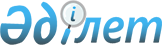 "2017-2019 жылдарға арналған Солтүстік Қазақстан облысының Ақжар аудандық бюджет туралы" Солтүстік Қазақстан облысының Ақжар аудандық мәслихатының 2016 жылғы 23 желтоқсандағы № 9-1 шешіміне өзгертулер мен толықтыру енгізу туралыСолтүстік Қазақстан облысы Ақжар аудандық мәслихатының 2017 жылғы 13 наурыздағы № 12-1 шешімі. Солтүстік Қазақстан облысының Әділет департаментінде 2017 жылғы 6 сәуірде № 4133 болып тіркелді      Қазақстан Республикасының 2008 жылғы 4 желтоқсандағы Бюджет кодексінің 109 бабына, "Қазақстан Республикасындағы жергілікті мемлекеттік басқару және өзін-өзі басқару туралы" Қазақстан Республикасының 2001 жылғы 23 қаңтардағы Заңының 6 бабы 1 тармағының 1) тармақшасына сәйкес, Солтүстік Қазақстан облысының Ақжар аудандық мәслихаты ШЕШТІ: 

      1. Солтүстік Қазақстан облысының Ақжар аудандық мәслихатының 2016 жылғы 23 желтоқсандағы № 9-1 "2017-2019 жылдарға арналған Солтүстік Қазақстан облысының Ақжар аудандық бюджет туралы" (нормативтік құқықтық актілерді мемлекеттік тіркеу тізілімінде № 3997 2017 жылғы 5 қаңтарда тіркелген және 2017 жылғы 1 қаңтарда "Акжарские вести" газетінде және 2017 жылғы 1 қаңтарда "Нұрлы-ел" № 2 газетінде жарияланған) шешіміне келесі өзгертулер мен толықтыру енгізілсін: 

       1 тармақ келесі редакцияда мазмұндалсын:

      "1. Сәйкесінше 1, 2 және 3 қосымшаларына сәйкес 2017-2019 жылдарға арналған Солтүстік Қазақстан облысы Ақжар аудандық бюджеті бекітілсін, соның ішінде 2017 жылға мына көлемде: 

      1) кірістер – 2 647 903,5 мың теңге, оның ішінде мыналар бойынша:

      салықтық түсімдер – 315 683 мың теңге;

      салықтық емес түсімдер – 5 018 мың теңге;

      негізгі капиталды сатудан түскен түсімдер – 10 000 мың теңге;

      трансферттердің түсуі – 2 317 202,5 мың теңге;

      2) шығындар – 2 692 207,9 мың теңге; 

      3) таза бюджеттік кредиттеу – 106 093 мың теңге, соның ішінде:

      бюджеттік кредиттер – 122 526 мың теңге;

      бюджеттік кредиттерді жабу – 16 433 мың теңге;

      4) қаржылық активтермен операциялар бойынша сальдо - 0 мың теңге, сонымен қатар:

      қаржылық активтер сатып алу - 0 мың теңге;

      мемлекетке қаржылық активтерді сатудан түскен түсім - 0 мың теңге;

      5) бюджет тапшылығы (профициті) – -150 397,4 мың тенге;

      6) бюджет тапшылығын қаржыландыру (профицитін пайдалану) – 150 397,4 мың тенге.

      мына мазмұндағы 10-1-тармақпен толықтырылсын:

      "10-1) Осы шешімге 6 қосымшаға сәйкес аудандық бюджет қаржылық жыл басына қалыптасқан бюджеттік қаражаттың бос қалдықтарын және республикалық және облыстық бюджеттерден 2016 жылы пайдаланылмаған (толық пайдаланылмаған) берілген нысаналы трансферттерді қайтару есебінен шығыстар көзделсін.". 

       Көрсетілген шешімінің 1 4, 7, 8, 9 қосымшаны осы шешімінің 1, 2, 3, 4, 5 қосымша сәйкес жаңа редакцияда мазмұндалсын.

      2. Осы шешім 2017 жылғы 1 қаңтардан бастап қолданысқа енгізіледі.

 Ақжар ауданының 2017 жылға арналған бюджеті 1. Табыс  Ауданының 2017 жылға арналған бюджеті Әр ауылдық округтердің 2017 жылға арналған бюджеттік бағдарламаларының 
ТІЗБЕСІ 2017 жылғы жергілікті бюджеттің процесіндегі секвестрлеуге жатпайтын жергілікті бюджет бағдарламаларының тізбесі 2017 жылға арналған бюджеттің инвестициялық жобаларына және аудандық бюджет бағдарламаларына бөлінетін дамудың бюджеттік бағдарламалардың тізбесі Жергілікті атқарушы органының резерві сомасын бөлу  2017 жылға бюджет қаражатының бос қалдықтарды бөлу
					© 2012. Қазақстан Республикасы Әділет министрлігінің «Қазақстан Республикасының Заңнама және құқықтық ақпарат институты» ШЖҚ РМК
				
      Солтүстік Қазақстан облысы
Ақжар аудандық мәслихаты
сессиясының төрағасы

Р.Сейтов

      Солтүстік Қазақстан облысы
Ақжар аудандық мәслихаттың
хатшысы

А.Хоршат
2017 жылғы 13 наурыздағы № 12-1 Солтүстік Қазақстан облысының Ақжар аудандық мәслихаттың шешіміне 1 қосымша2016 жылғы 23 желтоқсандағы № 9-1 Солтүстік Қазақстан облысының Ақжар аудандық мәслихаттың шешіміне 1 қосымшаСанаты

Санаты

Санаты

Атауы

Сомасы мың теңге

Сыныбы

Сыныбы

Атауы

Сомасы мың теңге

Iшкi сыныбы

Атауы

Сомасы мың теңге

1

2

3

4

5

ТАБЫС

2647903,5

Салықтық түсімдер

315683

01

Табыс салығы

13604

2

Жеке табыс салығы

13604

03

Әлеуметтiк салық

131241

1

Әлеуметтік салық

131241

04

Меншiкке салынатын салықтар

94125

1

Мүлiкке салынатын салықтар

59541

3

Жер салығы

4168

4

Көлiк құралдарына салынатын салық

18244

5

Бірыңғай жер салығы

12172

05

Тауарларға, жұмыстарға және қызметтерге салынатын iшкi салықтар

71590

2

Акциздер

1504

3

Табиғи және басқа да ресурстарды пайдаланғаны үшiн түсетiн түсiмдер

58509

4

Кәсiпкерлiк және кәсiби қызметтi жүргiзгенi үшiн алынатын алымдар

10601

5

Ойын бизнесіне салық

976

08

Заңдық маңызы бар әрекеттерді жасағаны және (немесе) оған уәкілеттігі бар мемлекеттік органдар немесе лауазымды адамдар құжаттар бергені үшін алынатын міндетті төлемдер

5123

1

Мемлекеттік баж

5123

2

Салықтық емес түсiмдер

5018

01

Мемлекеттік меншіктен түсетін кірістер

3121

5

Мемлекет меншігіндегі мүлікті жалға беруден түсетін кірістер

3121

06

Басқа да салықтық емес түсiмдер

1897

1

Басқа да салықтық емес түсiмдер

1897

3

Негізгі капиталды сатудан түсетін түсімдер

10000

03

Жердi және материалдық емес активтердi сату

10000

1

Жерді сату

10000

4

Трансферттердің түсімдері

2317202,5

02

Мемлекеттiк басқарудың жоғары тұрған органдарынан түсетiн трансферттер

2317202,5

2

Облыстық бюджеттен түсетiн трансферттер

2317202,5

Функционалдық топ

Функционалдық топ

Функционалдық топ

Функционалдық топ

Функционалдық топ

Сомасы мың тенге

Кіші функция

Кіші функция

Кіші функция

Кіші функция

Сомасы мың тенге

Бюджеттік бағдарламалардың әкімшісі

Бюджеттік бағдарламалардың әкімшісі

Бюджеттік бағдарламалардың әкімшісі

Сомасы мың тенге

Бағдарлама

Бағдарлама

Сомасы мың тенге

Атауы

Сомасы мың тенге

Шығындар

2692207,9

01

Жалпы сипаттағы мемлекеттiк қызметтер 

250894

1

Мемлекеттiк басқарудың жалпы функцияларын орындайтын өкiлдi, атқарушы және басқа органдар

218734

112

Аудан (облыстық маңызы бар қала) мәслихатының аппараты

14241

001

Аудан (облыстық маңызы бар қала) мәслихатының қызметін қамтамасыз ету жөніндегі қызметтер

14241

122

Аудан (облыстық маңызы бар қала) әкімінің аппараты

74919

001

Аудан (облыстық маңызы бар қала) әкімінің қызметін қамтамасыз ету жөніндегі қызметтер

72856

003

Мемлекеттік органның күрделі шығыстары

2063

123

Қаладағы аудан, аудандық маңызы бар қала, кент, ауыл, ауылдық округ әкімінің аппараты

129574

001

Қаладағы аудан, аудандық маңызы бар қаланың, кент, ауыл, ауылдық округ әкімінің қызметін қамтамасыз ету жөніндегі қызметтер

128304

022

Мемлекеттік органның күрделі шығыстары

1000

032

Ведомстволық бағыныстағы мемлекеттік мекемелерінің және ұйымдарының күрделі шығыстары

270

2

Қаржылық қызмет

640

459

Ауданның (облыстық маңызы бар қаланың) экономика және қаржы бөлімі

640

010

Жекешелендіру, коммуналдық меншікті басқару, жекешелендіруден кейінгі қызмет және осыған байланысты дауларды реттеу

640

9

Жалпы сипаттағы өзге де мемлекеттiк қызметтер

31520

458

Ауданның (облыстық маңызы бар қаланың) тұрғын үй-коммуналдық шаруашылығы, жолаушылар көлігі және автомобиль жолдары бөлімі

7996

001

Жергілікті деңгейде тұрғын үй-коммуналдық шаруашылығы, жолаушылар көлігі және автомобиль жолдары саласындағы мемлекеттік саясатты іске асыру жөніндегі қызметтер

7996

459

Ауданның (облыстық маңызы бар қаланың) экономика және қаржы бөлімі

23524

001

Ауданның (облыстық маңызы бар қаланың) экономикалық саясаттын қалыптастыру мен дамыту, мемлекеттік жоспарлау, бюджеттік атқару және коммуналдық меншігін басқару саласындағы мемлекеттік саясатты іске асыру жөніндегі қызметтер

23524

02

Қорғаныс

7246

1

Әскери мұқтаждар

3717

122

Аудан (облыстық маңызы бар қала) әкімінің аппараты

3717

005

Жалпыға бірдей әскери міндетті атқару шеңберіндегі іс-шаралар

3717

2

Төтенше жағдайлар жөнiндегi жұмыстарды ұйымдастыру

3529

122

Аудан (облыстық маңызы бар қала) әкімінің аппараты

3529

006

Аудан (облыстық маңызы бар қала) ауқымындағы төтенше жағдайлардың алдын алу және оларды жою

1878

007

Аудандық (қалалық) ауқымдағы дала өрттерінің, сондай-ақ мемлекеттік өртке қарсы қызмет органдары құрылмаған елдi мекендерде өрттердің алдын алу және оларды сөндіру жөніндегі іс-шаралар

1651

04

Бiлiм беру

1829888,5

1

Мектепке дейiнгi тәрбие және оқыту

150225

464

Ауданның (облыстық маңызы бар қаланың) білім бөлімі

150225

009

Мектепке дейінгі тәрбие мен оқыту ұйымдарының қызметін қамтамасыз ету

150225

2

Бастауыш, негізгі орта және жалпы орта білім беру

1568722,5

464

Ауданның (облыстық маңызы бар қаланың) білім бөлімі

1521934,5

003

Жалпы білім беру

1476522,5

006

Балаларға қосымша білім беру

45412

465

Ауданның (облыстық маңызы бар қаланың) дене шынықтыру және спорт бөлімі

46788

017

Балалар мен жасөспірімдерге спорт бойынша қосымша білім беру

46788

9

Бiлiм беру саласындағы өзге де қызметтер

110941

464

Ауданның (облыстық маңызы бар қаланың) білім бөлімі

110941

001

Жергілікті деңгейде білім беру саласындағы мемлекеттік саясатты іске асыру жөніндегі қызметтер

7040

005

Ауданның (облыстық маңызы бар қаланың) мемлекеттік білім беру мекемелер үшін оқулықтар мен оқу-әдiстемелiк кешендерді сатып алу және жеткізу

23857

015

Жетім баланы (жетім балаларды) және ата-аналарының қамқорынсыз қалған баланы (балаларды) күтіп-ұстауға қамқоршыларға (қорғаншыларға) ай сайынға ақшалай қаражат төлемі

5265

022

Жетім баланы (жетім балаларды) және ата-анасының қамқорлығынсыз қалған баланы (балаларды) асырап алғаны үшін Қазақстан азаматтарына біржолғы ақша қаражатын төлеуге арналған төлемдер

341

029

Балалар мен жасөспірімдердің психикалық денсаулығын зерттеу және халыққа психологиялық-медициналық-педагогикалық консультациялық көмек көрсету

12338

067

Ведомстволық бағыныстағы мемлекеттік мекемелерінің және ұйымдарының күрделі шығыстары

62100

06

Әлеуметтiк көмек және әлеуметтiк қамсыздандыру

124656

1

Әлеуметтiк қамсыздандыру

12871

451

Ауданның (облыстық маңызы бар қаланың) жұмыспен қамту және әлеуметтік бағдарламалар бөлімі

11196

005

Мемлекеттік атаулы әлеуметтік көмек

2349

016

18 жасқа дейінгі балаларға мемлекеттік жәрдемақылар

4762

025

"Өрлеу" жобасы бойынша келісілген қаржылай көмекті енгізу

4085

464

Ауданның (облыстық маңызы бар қаланың) білім бөлімі

1675

030

Патронат тәрбиешілерге берілген баланы (балаларды) асырап бағу 

1675

2

Әлеуметтiк көмек

90114

451

Ауданның (облыстық маңызы бар қаланың) жұмыспен қамту және әлеуметтік бағдарламалар бөлімі

90114

002

Жұмыспен қамту бағдарламасы

51649

007

Жергілікті өкілетті органдардың шешімі бойынша мұқтаж азаматтардың жекелеген топтарына әлеуметтік көмек

10065

010

Үйден тәрбиеленіп оқытылатын мүгедек балаларды материалдық қамтамасыз ету

826

014

Мұқтаж азаматтарға үйде әлеуметтiк көмек көрсету

5873

017

Мүгедектерді оңалту жеке бағдарламасына сәйкес, мұқтаж мүгедектерді міндетті гигиеналық құралдармен және ымдау тілі мамандарының қызмет көрсетуін, жеке көмекшілермен қамтамасыз ету

7345

023

Жұмыспен қамту орталықтарының қызметін қамтамасыз ету

14356

9

Әлеуметтiк көмек және әлеуметтiк қамтамасыз ету салаларындағы өзге де қызметтер

21671

451

Ауданның (облыстық маңызы бар қаланың) жұмыспен қамту және әлеуметтік бағдарламалар бөлімі

21509

001

Жергілікті деңгейде халық үшін әлеуметтік бағдарламаларды жұмыспен қамтуды қамтамасыз етуді іске асыру саласындағы мемлекеттік саясатты іске асыру жөніндегі қызметтер 

21129

011

Жәрдемақыларды және басқа да әлеуметтік төлемдерді есептеу, төлеу мен жеткізу бойынша қызметтерге ақы төлеу

380

458

Ауданның (облыстық маңызы бар қаланың) тұрғын үй-коммуналдық шаруашылығы, жолаушылар көлігі және автомобиль жолдары бөлімі

162

050

Қазақстан Республикасында мүгедектердің құқықтарын қамтамасыз ету және өмір сүру сапасын жақсарту жөніндегі 2012 - 2018 жылдарға арналған іс-шаралар жоспарын іске асыру

162

07

Тұрғын үй-коммуналдық шаруашылық

28270

1

Тұрғын үй шаруашылығы

10073

458

Ауданның (облыстық маңызы бар қаланың) тұрғын үй-коммуналдық шаруашылығы, жолаушылар көлігі және автомобиль жолдары бөлімі

3225

003

Мемлекеттік тұрғын үй қорының сақталуын ұйымдастыру

3225

472

Ауданның (облыстық маңызы бар қаланың) құрылыс, сәулет және қала құрылысы бөлімі

6848

003

Коммуналдық тұрғын үй қорының тұрғын үйін жобалау және (немесе) салу, реконструкциялау

3441

004

Инженерлік-коммуникациялық инфрақұрылымды жобалау, дамыту және (немесе) жайластыру

3407

2

Коммуналдық шаруашылық

4780

123

Қаладағы аудан, аудандық маңызы бар қала, кент, ауыл, ауылдық округ әкімінің аппараты

4580

014

Елді мекендерді сумен жабдықтауды ұйымдастыру

4580

458

Ауданның (облыстық маңызы бар қаланың) тұрғын үй-коммуналдық шаруашылығы, жолаушылар көлігі және автомобиль жолдары бөлімі

200

012

Сумен жабдықтау және су бұру жүйесінің жұмыс істеуі

200

3

Елді-мекендерді көркейту

13417

123

Қаладағы аудан, аудандық маңызы бар қала, кент, ауыл, ауылдық округ әкімінің аппараты

13417

008

Елді мекендердегі көшелерді жарықтандыру

10887

009

Елді мекендердің санитариясын қамтамасыз ету

1930

011

Елді мекендерді абаттандыру мен көгалдандыру
 

600

08

Мәдениет, спорт, туризм және ақпараттық кеңістiк

192255,4

1

Мәдениет саласындағы қызмет

53628

123

Қаладағы аудан, аудандық маңызы бар қала, кент, ауыл, ауылдық округ әкімінің аппараты

33670

006

Жергілікті деңгейде мәдени-демалыс жұмыстарын қолдау

33670

455

Ауданның (облыстық маңызы бар қаланың) мәдениет және тілдерді дамыту бөлімі

19958

003

Мәдени-демалыс жұмысын қолдау

19958

2

Спорт

69497,4

465

Ауданның (облыстық маңызы бар қаланың) дене шынықтыру және спорт бөлімі

12702

001

Жергілікті деңгейде дене шынықтыру және спорт саласындағы мемлекеттік саясатты іске асыру жөніндегі қызметтер

7602

006

Аудандық (облыстық маңызы бар қалалық) деңгейде спорттық жарыстар өткiзу

5100

472

Ауданның (облыстық маңызы бар қаланың) құрылыс, сәулет және қала құрылысы бөлімі

56795,4

008

Cпорт объектілерін дамыту

56795,4

3

Ақпараттық кеңiстiк

43612

455

Ауданның (облыстық маңызы бар қаланың) мәдениет және тілдерді дамыту бөлімі

36268

006

Аудандық (қалалық) кiтапханалардың жұмыс iстеуi

35541

007

Мемлекеттiк тiлдi және Қазақстан халқының басқа да тiлдерін дамыту

727

456

Ауданның (облыстық маңызы бар қаланың) ішкі саясат бөлімі

7344

002

Мемлекеттік ақпараттық саясат жүргізу жөніндегі қызметтер

7344

9

Мәдениет, спорт, туризм және ақпараттық кеңiстiктi ұйымдастыру жөнiндегi өзге де қызметтер

25518

455

Ауданның (облыстық маңызы бар қаланың) мәдениет және тілдерді дамыту бөлімі

12151

001

Жергілікті деңгейде тілдерді және мәдениетті дамыту саласындағы мемлекеттік саясатты іске асыру жөніндегі қызметтер

7841

032

Ведомстволық бағыныстағы мемлекеттік мекемелерінің және ұйымдарының күрделі шығыстар

4310

456

Ауданның (облыстық маңызы бар қаланың) ішкі саясат бөлімі

13367

001

Жергілікті деңгейде ақпарат, мемлекеттілікті нығайту және азаматтардың әлеуметтік сенімділігін қалыптастыру саласында мемлекеттік саясатты іске асыру жөніндегі қызметтер

8134

003

Жастар саясаты саласында іс-шараларды іске асыру

5233

10

Ауыл, су, орман, балық шаруашылығы, ерекше қорғалатын табиғи аумақтар, қоршаған ортаны және жануарлар дүниесін қорғау, жер қатынастары

124516

1

Ауыл шаруашылығы

97311

462

Ауданның (облыстық маңызы бар қаланың) ауыл шаруашылығы бөлімі

25884

001

Жергілікте деңгейде ауыл шаруашылығы саласындағы мемлекеттік саясатты іске асыру жөніндегі қызметтер

25884

473

Ауданның (облыстық маңызы бар қаланың) ветеринария бөлімі

71427

001

Жергілікті деңгейде ветеринария саласындағы мемлекеттік саясатты іске асыру жөніндегі қызметтер

8727

006

Ауру жануарларды санитарлық союды ұйымдастыру

1213

007

Қаңғыбас иттер мен мысықтарды аулауды және жоюды ұйымдастыру

868

009

Жануарлардың энзоотиялық аурулары бойынша ветеринариялық іс-шараларды жүргізу

1705

010

Ауыл шаруашылығы жануарларын сәйкестендіру жөніндегі іс-шараларды өткізу

4086

011

Эпизоотияға қарсы іс-шаралар жүргізу

52392

047

Жануарлардың саулығы мен адамның денсаулығына қауіп төндіретін, алып қоймай залалсыздандырылған (зарарсыздандырылған) және қайта өңделген жануарлардың, жануарлардан алынатын өнімдер мен шикізаттың құнын иелеріне өтеу

2436

6

Жер қатынастары

10157

463

Ауданның (облыстық маңызы бар қаланың) жер қатынастары бөлімі

10157

001

Аудан (облыстық маңызы бар қала) аумағында жер қатынастарын реттеу саласындағы мемлекеттік саясатты іске асыру жөніндегі қызметтер

8784

003

Елдi мекендердi жер-шаруашылық орналастыру

373

004

Жердi аймақтарға бөлу жөнiндегi жұмыстарды ұйымдастыру

1000

9

Ауыл, су, орман, балық шаруашылығы, қоршаған ортаны қорғау және жер қатынастары саласындағы басқа да қызметтер

17048

459

Ауданның (облыстық маңызы бар қаланың) экономика және қаржы бөлімі

17048

099

Мамандардың әлеуметтік көмек көрсетуі жөніндегі шараларды іске асыру

17048

11

Өнеркәсіп, сәулет, қала құрылысы және құрылыс қызметі

8042

2

Сәулет, қала құрылысы және құрылыс қызметі

8042

472

Ауданның (облыстық маңызы бар қаланың) құрылыс, сәулет және қала құрылысы бөлімі

8042

001

Жергілікті деңгейде құрылыс, сәулет және қала құрылысы саласындағы мемлекеттік саясатты іске асыру жөніндегі қызметтер

8042

12

Көлiк және коммуникация

61297

1

Автомобиль көлiгi

61297

123

Қаладағы аудан, аудандық маңызы бар қала, кент, ауыл, ауылдық округ әкімінің аппараты

1225

013

Аудандық маңызы бар қалаларда, кенттерде, ауылдарда, ауылдық округтерде автомобиль жолдарының жұмыс істеуін қамтамасыз ету

1225

458

Ауданның (облыстық маңызы бар қаланың) тұрғын үй-коммуналдық шаруашылығы, жолаушылар көлігі және автомобиль жолдары бөлімі

60072

023

Автомобиль жолдарының жұмыс істеуін қамтамасыз ету

60072

13

Басқалар

35352

3

Кәсiпкерлiк қызметтi қолдау және бәсекелестікті қорғау

8173

469

Ауданның (облыстық маңызы бар қаланың) кәсіпкерлік бөлімі

8173

001

Жергілікті деңгейде кәсіпкерлікті дамыту саласындағы мемлекеттік саясатты іске асыру жөніндегі қызметтер

8173

9

Басқалар

27179

123

Қаладағы аудан, аудандық маңызы бар қала, кент, ауыл, ауылдық округ әкімінің аппараты

16565

040

"Өңірлерді дамыту" Бағдарламасы шеңберінде өңірлерді экономикалық дамытуға жәрдемдесу бойынша шараларды іске асыру

16565

459

Ауданның (облыстық маңызы бар қаланың) экономика және қаржы бөлімі

6614

012

Ауданның (облыстық маңызы бар қаланың) жергілікті атқарушы органының резерві 

6614

473

Ауданның (облыстық маңызы бар қаланың) ветеринария бөлімі

4000

065

Заңды тұлғалардың жарғылық капиталын қалыптастыру немесе ұлғайту

4000

15

Трансферттер

29791

1

Трансферттер

29791

459

Ауданның (облыстық маңызы бар қаланың) экономика және қаржы бөлімі

29791

006

Нысаналы пайдаланылмаған (толық пайдаланылмаған) трансферттерді қайтару

10757,8

051

Жергілікті өзін-өзі басқару органдарына берілетін трансферттер

6400

054

Қазақстан Республикасының Ұлттық қорынан берілетін нысаналы трансферт есебінен республикалық бюджеттен бөлінген пайдаланылмаған (түгел пайдаланылмаған) нысаналы трансферттердің сомасын қайтару

12633,2

III. Таза бюджеттік несиелер

106093

Бюджеттік несиелер

122526

10

Ауыл, су, орман, балық шаруашылығы, ерекше қорғалатын табиғи аумақтар, қоршаған ортаны және жануарлар дүниесін қорғау, жер қатынастары

122526

1

Ауыл шаруашылығы

122526

459

Ауданның (облыстық маңызы бар қаланың) экономика және қаржы бөлімі

122526

18

Мамандарды әлеуметтік қолдау шараларын іске асыруға берілетін бюджеттік кредиттер

122526

Санаты

Санаты

Санаты

Санаты

Атауы

Сыныбы

Сыныбы

Сыныбы

Атауы

Iшкi сыныбы

Iшкi сыныбы

Атауы

Атауы

5

Бюджеттік кредиттерді өтеу

16433

01

Бюджеттік кредиттерді өтеу

16433

1

Мемлекеттік бюджеттен берілген бюджеттік кредиттерді өтеу

16433

13

Жеке тұлғаларға жергілікті бюджеттен берілген бюджеттік кредиттерді өтеу

14282,7

IY. Қаржылық активтермен операциялар бойынша сальдо 

0

V.Тапшылық (молшылық) қаржысы

-150397,4

VI. Тапшылықты қаржыландыру

150397,4

Санаты

Санаты

Санаты

Санаты

Атауы

Сыныбы

Сыныбы

Сыныбы

Атауы

Iшкi сыныбы

Iшкi сыныбы

Атауы

7

Қарыздар түсімі

122526

01

Мемлекеттік ішкі қарыздар 

122526

2

Қарыз алу келісім-шарттары

122526

03

Ауданның (облыстық маңызы бар қаланың) жергілікті атқарушы органы алатын қарыздар

31815

Функционалдық топ

Функционалдық топ

Функционалдық топ

Функционалдық топ

Атауы

Кіші функция

Кіші функция

Кіші функция

Атауы

Бюджеттік бағдарламалардың әкімшісі

Бюджеттік бағдарламалардың әкімшісі

Атауы

Бағдарлама

Атауы

Кіші бағдарлама

Атауы

16

Қарыздарды өтеу

16433

01

Қарыздарды өтеу

16433

459

Ауданның (облыстық маңызы бар қаланың) экономика және қаржы бөлімі

16433

005

Жергілікті атқарушы органның жоғары тұрған бюджет алдындағы борышын өтеу

16433

Санаты

Санаты

Санаты

Санаты

Атауы

Сыныбы

Сыныбы

Сыныбы

Атауы

Iшкi сыныбы

Iшкi сыныбы

Атауы

Атауы

8

Бюджет қаражаттарының пайдаланылатын қалдықтары

44304,4

01

Бюджет қаражаты қалдықтары

44304,4

1

Бюджет қаражатының бос қалдықтары

44304,4

2017 жылғы 13 наурыздағы № 12-1 Солтүстік Қазақстан облысының Ақжар аудандық мәслихаттың шешіміне 2 қосымша2016 жылғы 23 желтоқсандағы № 9-1 Солтүстік Қазақстан облысының Ақжар аудандық мәслихаттың шешіміне 4 қосымшаФункционалдық топ АТАУЫ

Функционалдық топ АТАУЫ

Функционалдық топ АТАУЫ

Функционалдық топ АТАУЫ

Функционалдық топ АТАУЫ

Сомасы мың теңге

Кіші функция

Кіші функция

Кіші функция

Кіші функция

Сомасы мың теңге

Бюджеттік бағдарламалардың әкімшісі

Бюджеттік бағдарламалардың әкімшісі

Бюджеттік бағдарламалардың әкімшісі

Сомасы мың теңге

Бағдарлама

Бағдарлама

Сомасы мың теңге

1

Жалпы сипаттағы мемлекеттiк қызметтер 

129574

1

Мемлекеттiк басқарудың жалпы функцияларын орындайтын өкiлдi, атқарушы және басқа органдар

129574

123

Қаладағы аудан, аудандық маңызы бар қала, кент, ауыл, ауылдық округ әкімінің аппараты

129574

001

Қаладағы аудан, аудандық маңызы бар қаланың, кент, ауыл, ауылдық округ әкімінің қызметін қамтамасыз ету жөніндегі қызметтер

128304

соның ішінде ауылдық округтер шеңберінде

Талшық

17493

Ленинград

18680

Айсары

7554

Алқатерек

9562

Қулыкөл

9558

Кенашы

9546

Кішіқарой

10857

Май

7204

Ақжарқын

9676

Новосел

10012

Восход

8057

Ұялы

10105

022

Мемлекеттік органның күрделі шығыстары

1000

соның ішінде ауылдық округтер шеңберінде

Кенашы

500

Қулыкөл

500

032

Ведомстволық бағыныстағы мемлекеттік мекемелерінің және ұйымдарының күрделі шығыстары

270

соның ішінде ауылдық округтер шеңберінде

Талшық

270

7

Тұрғын үй-коммуналдық шаруашылық

17997

2

Коммуналдық шаруашылық

4580

123

Қаладағы аудан, аудандық маңызы бар қала, кент, ауыл, ауылдық округ әкімінің аппараты

4580

014

Елді мекендерді сумен жабдықтауды ұйымдастыру

4580

соның ішінде ауылдық округтер шеңберінде

Кенашы

108

Кішіқарой

160

Новосел

1284

Май

642

Восход

642

Ұялы

1284

Айсары

460

3

Елді-мекендерді көркейту

13417

008

Елді мекендерде көшелерді жарықтандыру

10887

соның ішінде ауылдық округтер шеңберінде

Талшық

4684

Ленинград

2410

Айсары

150

Алқатерек

482

Қулыкөл

530

Кенашы

377

Кішіқарой

433

Май

165

Ақжарқын

480

Новосел

346

Восход

550

Ұялы

280

009

Елді мекендердің санитариясын қамтамасыз ету

1930

соның ішінде ауылдық округтер шеңберінде

Талшық

1930

011

Елді мекендерді абаттандыру мен көгалдандыру
 

600

соның ішінде ауылдық округтер шеңберінде

Талшық

600

8

Мәдениет, спорт, туризм және ақпараттық кеңістiк

33 670

1

Мәдениет саласындағы қызмет

33 670

123

Қаладағы аудан, аудандық маңызы бар қала, кент, ауыл, ауылдық округ әкімінің аппараты

33 670

006

Жергілікті деңгейде мәдени-демалыс жұмыстарын қолдау

33 670

соның ішінде ауылдық округтер шеңберінде

Талшық

2 516

Ленинград

6 699

Айсары

2 727

Алқатерек

2 973

Кенашы

6 671

Май

4 980

Ақжарқын

4 992

Новосел

2 112

12

Көлiк және коммуникация

1225

1

Автомобиль көлiгi

1225

123

Қаладағы аудан, аудандық маңызы бар қала, кент, ауыл, ауылдық округ әкімінің аппараты

1225

013

Аудандық маңызы бар қалаларда, кенттерде, ауылдарда, ауылдық округтерде автомобиль жолдарының жұмыс істеуін қамтамасыз ету

1225

соның ішінде (ауылдық, селолық) округтер шеңберінде

Ленинград

600

Талшық

625

13

Өзгелер

16565

9

Өзгелер

16565

123

Қаладағы аудан, аудандық маңызы бар қала, кент, ауыл, ауылдық округ әкімінің аппараты

16565

040

"Өңірлерді дамыту" Бағдарламасы шеңберінде өңірлерді экономикалық дамытуға жәрдемдесу бойынша шараларды іске іске асыру

16565

соның ішінде ауылдық округтер шеңберінде

Талшық

5000

Ленинград

4365

Айсары

200

Алқатерек

700

Қулыкөл

1000

Кенашы

500

Кішіқарой

1200

Май

500

Ақжарқын

1000

Новосел

1000

Восход

400

Ұялы

700

2017 жылғы 13 наурыздағы № 12-1 Солтүстік Қазақстан облысының Ақжар аудандық мәслихаттың шешіміне 3 қосымша2016 жылғы 23 желтоқсандағы № 9-1 Солтүстік Қазақстан облысының Ақжар аудандық мәслихаттың шешіміне 7 қосымшаФункционалдық топ

Функционалдық топ

Функционалдық топ

Функционалдық топ

Функционалдық топ

Сомасы мың теңге

Кіші функция

Кіші функция

Кіші функция

Кіші функция

Сомасы мың теңге

Бюджеттік бағдарламалардың әкімшісі

Бюджеттік бағдарламалардың әкімшісі

Бюджеттік бағдарламалардың әкімшісі

Сомасы мың теңге

Бағдарлама

Сомасы мың теңге

Атауы

Сомасы мың теңге

1

2

3

4

5

6

Барлығы

1471819,5

4

Бiлiм беру

1471819,5

3

Бастауыш, негізгі орта және жалпы орта білім беру

1471819,5

464

Ауданның (облыстық маңызы бар қаланың) білім бөлімі

1471819,5

003

Жалпы білім беру

1471819,5

2017 жылғы 13 наурыздағы № 12-1 Солтүстік Қазақстан облысының Ақжар аудандық мәслихаттың шешіміне 4 қосымша2016 жылғы 23 желтоқсандағы № 9-1 Солтүстік Қазақстан облысының Ақжар аудандық мәслихаттың шешіміне 8 қосымшаФункционалдық топ

Функционалдық топ

Функционалдық топ

Функционалдық топ

Функционалдық топ

Сомасы мың тенге

Кіші функция

Кіші функция

Кіші функция

Кіші функция

Кіші функция

Сомасы мың тенге

Бюджеттік бағдарламалардың әкімшісі

Бюджеттік бағдарламалардың әкімшісі

Бюджеттік бағдарламалардың әкімшісі

Бюджеттік бағдарламалардың әкімшісі

Сомасы мың тенге

Бағдарлама

Бағдарлама

Бағдарлама

Сомасы мың тенге

Атауы

Атауы

Сомасы мың тенге

Барлығы

Барлығы

63643,4

07

Тұрғын үй-коммуналдық шаруашылық

Тұрғын үй-коммуналдық шаруашылық

6848

1

Тұрғын үй шаруашылығы

Тұрғын үй шаруашылығы

6848

472

Ауданның (облыстық маңызы бар қаланың) құрылыс, сәулет және қала құрылысы бөлімі

Ауданның (облыстық маңызы бар қаланың) құрылыс, сәулет және қала құрылысы бөлімі

6848

123

003

Мемлекеттік коммуналдық тұрғын үй қорының тұрғын үйін жобалау, салу және (немесе) сатып алу 

Мемлекеттік коммуналдық тұрғын үй қорының тұрғын үйін жобалау, салу және (немесе) сатып алу 

3441

027

Ақжар ауданының Талшық а. Әуезов көшесінде 5 қабатты көп пәтерлі тұрғын үйдің құрылысы

Ақжар ауданының Талшық а. Әуезов көшесінде 5 қабатты көп пәтерлі тұрғын үйдің құрылысы

1

Ақжар ауданының Талшық а. бір пәтерлі тұрғын үйлер салуға жоба-сметалық құжаттамалар әзірлеу

Ақжар ауданының Талшық а. бір пәтерлі тұрғын үйлер салуға жоба-сметалық құжаттамалар әзірлеу

3440

004

Инженерлік коммуникациялық инфрақұрылымды жобалау, дамыту, жайластыру және (немесе) сатып алу 

Инженерлік коммуникациялық инфрақұрылымды жобалау, дамыту, жайластыру және (немесе) сатып алу 

3407

Ақжар ауданының Талшық а. Әуезов көшесінде 5 қабатты көп пәтерлі тұрғын үйге инженерлік- коммуникациялық инфрақұрылымды модульдік қазандықпен және ауласын абаттандыру құрылысы

Ақжар ауданының Талшық а. Әуезов көшесінде 5 қабатты көп пәтерлі тұрғын үйге инженерлік- коммуникациялық инфрақұрылымды модульдік қазандықпен және ауласын абаттандыру құрылысы

207

Ақжар ауданының Талшық а. салынып жатқан бір пәтерлі тұрғын үйлердің ауласын абаттандыру инженерлік коммуникациялық инфрақұрылымын жұргізуге жобалық-сметалық құжаттарын дайындау

Ақжар ауданының Талшық а. салынып жатқан бір пәтерлі тұрғын үйлердің ауласын абаттандыру инженерлік коммуникациялық инфрақұрылымын жұргізуге жобалық-сметалық құжаттарын дайындау

3200

08

Мәдениет, спорт, туризм және ақпараттық кеңістiк

Мәдениет, спорт, туризм және ақпараттық кеңістiк

56795,4

2

Спорт

Спорт

56795,4

472

Ауданның (облыстық маңызы бар қаланың) құрылыс, сәулет және қала құрылысы бөлімі

Ауданның (облыстық маңызы бар қаланың) құрылыс, сәулет және қала құрылысы бөлімі

56795,4

008

Cпорт объектілерін дамыту

Cпорт объектілерін дамыту

56795,4

Сатып алынған жабық модульдік құрама конструкциясын пайдалана отырып дене шынықтыру -сауықтыру кешенінің құрылысының мемлекеттік сараптамасымен жобалық сметалық құжаттамасын әзірлеу

Сатып алынған жабық модульдік құрама конструкциясын пайдалана отырып дене шынықтыру -сауықтыру кешенінің құрылысының мемлекеттік сараптамасымен жобалық сметалық құжаттамасын әзірлеу

56795,4

2017 жылғы 13 наурыздағы № 12-1 Солтүстік Қазақстан облысының Ақжар аудандық мәслихаттың шешіміне 5 қосымша2017 жылғы 23 желтоқсандағы № 9-1 Солтүстік Қазақстан облысының Ақжар аудандық мәслихаттың шешіміне 9 қосымшаФункционалдық топ

Функционалдық топ

Функционалдық топ

Функционалдық топ

Функционалдық топ

Сомасы мың теңге

Кіші функция

Кіші функция

Кіші функция

Кіші функция

Сомасы мың теңге

Бюджеттік бағдарламалардың әкімшісі

Бюджеттік бағдарламалардың әкімшісі

Бюджеттік бағдарламалардың әкімшісі

Сомасы мың теңге

Бағдарлама

Сомасы мың теңге

Атауы

Сомасы мың теңге

1

2

3

4

5

6

Барлығы

6614

13

Басқалар

6614

9

Басқалар

6614

459

Ауданның (облыстық маңызы бар қаланың) экономика және қаржы бөлімі

6614

012

Ауданның (облыстық маңызы бар қаланың) жергілікті атқарушы органының резерві 

6614

2017 жылғы 13 наурыздағы № 12-1 Солтүстік Қазақстан облысының Ақжар аудандық мәслихаттың шешіміне 6 қосымша2016 жылғы 23 желтоқсандағы № 9-1 Солтүстік Қазақстан облысының Ақжар аудандық мәслихаттың шешіміне 11 қосымшаФункционалдық топ

Функционалдық топ

Функционалдық топ

Функционалдық топ

Сомасы мың тенге

Кіші функция

Кіші функция

Кіші функция

Кіші функция

Сомасы мың тенге

Бюджеттік бағдарламалардың әкімшісі

Бюджеттік бағдарламалардың әкімшісі

Бюджеттік бағдарламалардың әкімшісі

Сомасы мың тенге

Бағдарлама

Бағдарлама

Сомасы мың тенге

Атауы

Сомасы мың тенге

Шығындар

44304,4

01

Жалпы сипаттағы мемлекеттiк қызметтер 

300

1

Мемлекеттiк басқарудың жалпы функцияларын орындайтын өкiлдi, атқарушы және басқа органдар

300

112

Аудан (облыстық маңызы бар қала) мәслихатының аппараты

200

001

Аудан (облыстық маңызы бар қала) мәслихатының қызметін қамтамасыз ету жөніндегі қызметтер

200

123

Қаладағы аудан, аудандық маңызы бар қала, кент, ауыл, ауылдық округ әкімінің аппараты

100

001

Қаладағы аудан, аудандық маңызы бар қаланың, кент, ауыл, ауылдық округ әкімінің қызметін қамтамасыз ету жөніндегі қызметтер

100

04

Бiлiм беру

2565

2

Бастауыш, негізгі орта және жалпы орта білім беру

2565

464

Ауданның (облыстық маңызы бар қаланың) білім бөлімі

2565

003

Жалпы білім беру

2565

06

Әлеуметтiк көмек және әлеуметтiк қамсыздандыру

2000

2

Әлеуметтiк көмек

2000

451

Ауданның (облыстық маңызы бар қаланың) жұмыспен қамту және әлеуметтік бағдарламалар бөлімі

2000

007

Жергілікті өкілетті органдардың шешімі бойынша мұқтаж азаматтардың жекелеген топтарына әлеуметтік көмек

2000

07

Тұрғын үй-коммуналдық шаруашылық

3639

1

Тұрғын үй шаруашылығы

2839

458

Ауданның (облыстық маңызы бар қаланың) тұрғын үй-коммуналдық шаруашылығы, жолаушылар көлігі және автомобиль жолдары бөлімі

2839

003

Мемлекеттік тұрғын үй қорының сақталуын ұйымдастыру

2839

2

Коммуналдық шаруашылық

200

458

Ауданның (облыстық маңызы бар қаланың) тұрғын үй-коммуналдық шаруашылығы, жолаушылар көлігі және автомобиль жолдары бөлімі

200

012

Сумен жабдықтау және су бұру жүйесінің жұмыс істеуі

200

3

Елді-мекендерді көркейту

600

123

Қаладағы аудан, аудандық маңызы бар қала, кент, ауыл, ауылдық округ әкімінің аппараты

600

011

Елді мекендерді абаттандыру мен көгалдандыру 

600

08

Мәдениет, спорт, туризм және ақпараттық кеңістiк

6795,4

2

Спорт

6795,4

472

Ауданның (облыстық маңызы бар қаланың) құрылыс, сәулет және қала құрылысы бөлімі

6795,4

008

Cпорт объектілерін дамыту

6795,4

13

Басқалар

5614

9

Басқалар

5614

459

Ауданның (облыстық маңызы бар қаланың) экономика және қаржы бөлімі

5614

012

Ауданның (облыстық маңызы бар қаланың) жергілікті атқарушы органының резерві 

5614

15

Трансферттер

23391

Трансферттер

23391

459

Ауданның (облыстық маңызы бар қаланың) экономика және қаржы бөлімі

23391

006

Нысаналы пайдаланылмаған (толық пайдаланылмаған) трансферттерді қайтару

10757,8

054

Қазақстан Республикасының Ұлттық қорынан берілетін нысаналы трансферт есебінен республикалық бюджеттен бөлінген пайдаланылмаған (түгел пайдаланылмаған) нысаналы трансферттердің сомасын қайтару

12633,2

